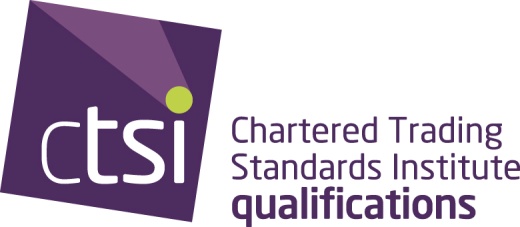 Appeals Appeals meeting is held after the exam boards and the results letter has been posted.  This document outlines the process.  The Appeals Panel is an independent group that are separate to the main qualifications processes.Only you can decide if you should appeal.  If you choose to go ahead, your reasons for appealing must be based on your performance on the day of the exam(s).  Was it affected and how?

The members of the appeals panel are made up of different factions associated with both CTSI and the profession.CTSI Chief Executive (Chair)Member of the College of FellowsChair of CTSIImmediate past Chair of CTSIMember of the Chief Officer SectionThis group is supported by a non-voting member of the QAB.  The qualifications team will also provide support as necessary.The qualifications team collate together any appeals received and set this out in a document that clearly indicates the information contained for each appeal.  All supporting information is set out in this document.Details regarding an appeal can be of a personal nature.  Any appeal received is kept confidentially and locked away, only the appeals group and the qualifications team are aware of the content.  Candidates have two opportunities to supply information regarding circumstances that affected them on the day of their exam(s).  
When the appeals panel confirm that your circumstances did affect your performance, your mark is not changed to a pass but a note is added to it to confirm that an appeal has been heard and upheld.  You won't receive a new results letter. Appeals are not seen by the panel when they are based on academic judgement.  Appealing on the basis that you achieved 38% (only 2% off the pass mark) is not a reason that the appeals panel will see your appeal, nor will they see your appeal because you do not agree with the result achieved.Should you have reason to believe that your mark is not correct please write to the Chair of the QAB c/o CTSI.  Your letter will be forwarded to them and you will receive confirmation of receipt.  The Chair of the QAB will write to you once they have reviewed your letter.